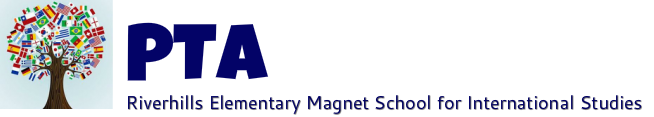 Agenda General Assembly MeetingMarch 5th, 2015 6:30 PMCall meeting to orderAdmin UpdateElectionsSchool of Excellence UpdateParent University @ Tomlin Middle SchoolFinancial ReportVolunteeringHELP NEEDED!!! Especially for 5th grade!Participate in Volunteer ThursdaysVisit our SignUpGenius.com page for a list of current volunteer opportunities – scan the QR code 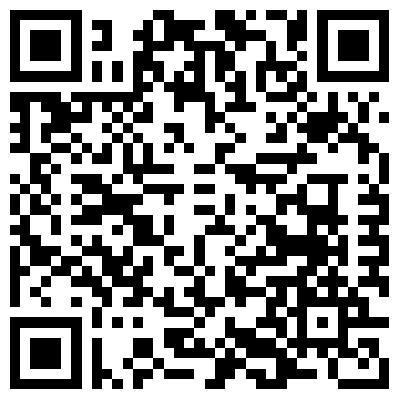 Program UpdateFather Daughter DancePicnic in the ParkAppreciation5th Grade Activities & CelebrationsBusiness PartnershipsFundraisingRiverFest Silent AuctionUniform UpdateSpirit SticksTesting GramsYearbook UpdateUpcoming EventsRiverFest 2015! – 3/20Tacoson Spirit Night – 3/25 (allday)Picnic in the Park – 4/24Teacher Appreciation Week 5/4 – 5/8Next General Assembly – 5/5